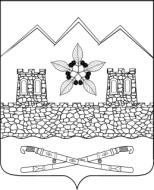 СОВЕТ  ПЕРЕПРАВНЕНСКОГО СЕЛЬСКОГО  ПОСЕЛЕНИЯМОСТОВСКОГО РАЙОНАРЕШЕНИЕот 07.02.2017					                                     № 114ст-ца ПереправнаяО внесении изменений в решение Совета Переправненского сельского поселения от 19 октября 2016 года № 95 «Об утверждении Положения об административной комиссии и состава административной комиссии при администрации Переправненского сельского поселения Мостовского района»         В соответствии с законами Краснодарского края от 23 июля 2003 года № 608-КЗ «Об административных правонарушениях», от 14 декабря 2006 года №1144-КЗ «О наделении органов местного самоуправления муниципальных образований Краснодарского края отдельными государственными полномочиями по образованию и организации деятельности административных комиссий», от 8 июня 2007 года №1244-КЗ «О муниципальной службе в Краснодарском крае», от 08 июня 2007 года №1243-КЗ «О реестре муниципальных должностей и Реестре должностей муниципальной службы в Краснодарском крае» и Уставом Переправненского сельского  поселения Мостовского района, а также в связи с кадровыми изменениями, произошедшими в администрации Переправненского сельского поселения  Совет Переправненского сельского поселения Мостовского района р е ш и л:         1.Внести изменения в приложение № 2 к решению Совета Переправненского сельского поселения от 19 октября 2016 года № 95 «Об утверждении Положения об административной комиссии и состава административной комиссии при администрации Переправненского сельского поселения Мостовского района», изложив его в новой редакции, согласно приложению.2. Общему отделу администрации Переправненского сельского поселения Мостовского района (Москвитина) опубликовать  настоящее решение в  районной газете «Предгорье» и разместить на официальном сайте администрации Переправненского сельского поселения в информационно-телекоммуникационной сети «Интернет».3. Контроль за выполнением настоящего решения возложить на комиссию по социальным вопросам и законодательству (Ковалева). 4. Решение вступает в силу со дня его официального опубликования.Глава Переправненскогосельского поселения                                                                              А.Е. КошмелюкПРИЛОЖЕНИЕ                                                                                                                                 к решению Совета Переправненского  сельского поселения Мостовского района                                                                                                                                                                        от 07.02.2017  № 114«ПРИЛОЖЕНИЕ № 2УТВЕРЖДЕНрешением СоветаПереправненского сельского поселения Мостовского районаот 19.10.2016  № 95СОСТАВадминистративной комиссииПереправненского сельского поселенияГлава Переправненскогосельского поселения                                                                           А.Е. КошмелюкСергеевСтанислав Игоревич-главный специалист администрации Переправненского сельского поселения, председатель комиссии;Величко Кристина Александровна-ведущий специалист администрации Переправненского сельского поселения, заместитель председателя комиссии;МосквитинаНаталья Владимировна -начальник общего отдела администрации Переправненского  сельского поселения, ответственный секретарь комиссии;Члены комиссии:Астанин Роман Вячеславович-участковый уполномоченный полиции ОМВД России по Мостовскому району (по согласованию);КуцеволоваТатьяна Ивановна- председатель квартального комитета № 3 (по согласованию);БогинскийЮрий Николаевич- депутат Совета Переправненского сельского поселения (по согласованию);КадулинаЕлена Алексеевна- менеджер по работе с клиентами МУП ЖКХ «Переправненское» (по согласованию);ВоробьевНиколай Николаевичдепутат Совета Переправненского сельского поселения (по согласованию);МаркинАнатолий Федорович-заместитель председателя Совета ветеранов поселения (по согласованию);БорцоваЕлена Васильевнадепутат Совета Переправненского сельского поселения (по согласованию);УзунянСветлана Васильевна-депутат Совета Переправненского сельского поселения; председатель квартального комитета № 1 (по согласованию).».